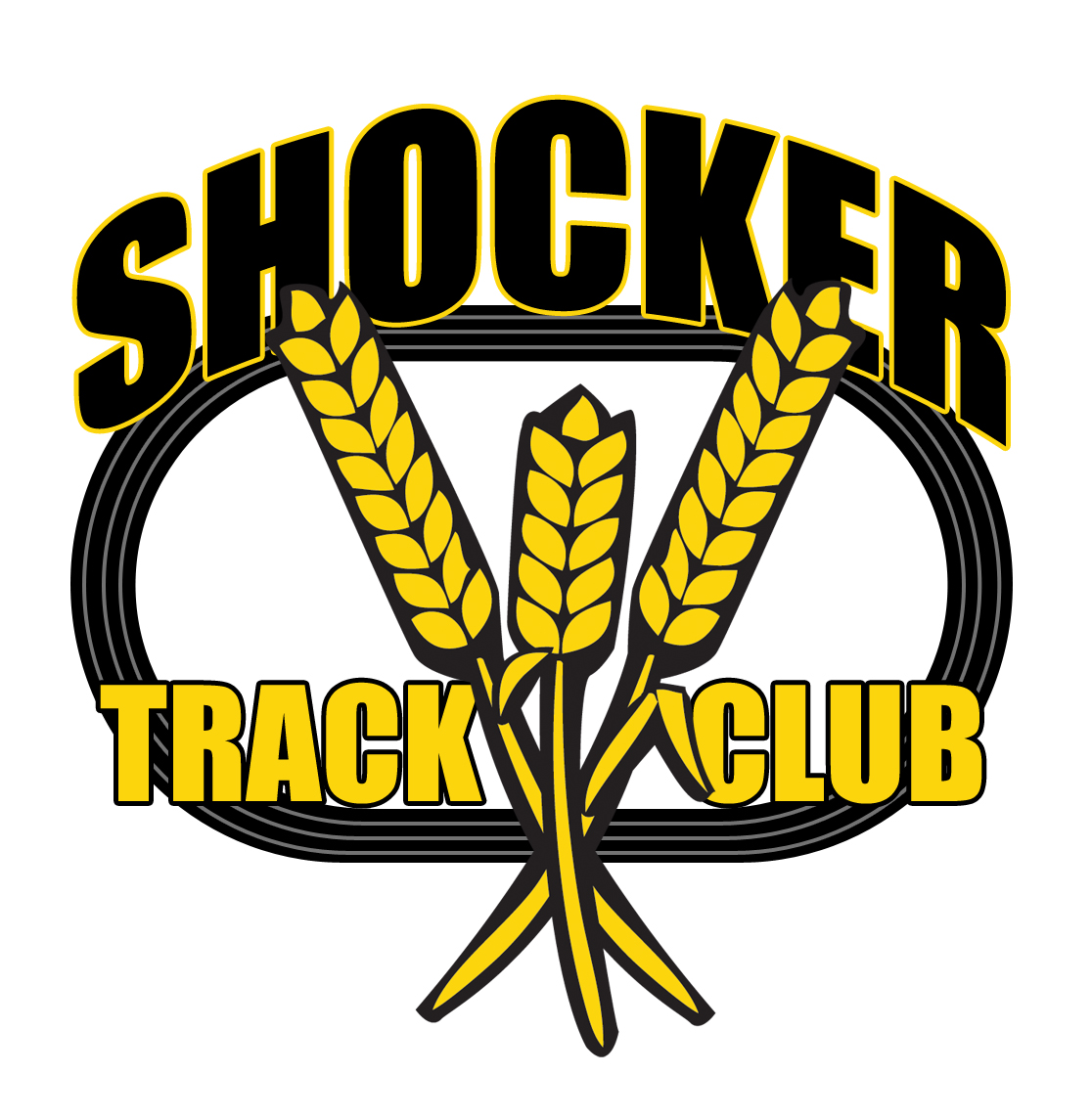 Shocker Track Club Youth Team 2014-2015 Leadership Position ApplicationCHECK THE FIELD NEXT TO THE POSITION(S) FOR WHICH YOU ARE APPLYING:Director			Assistant Director			Head Coach ___________Coach 		   Team Mom/Dad 			Assistant Team Mom/Dad(Applicants applying for Director or Assistant Director complete the General Section below and the reverse side.)GENERAL INFORMATIONName 														Address 													City 								 State 			 ZIP 			Phone 							 Cell Phone 						Email 							 Email 							USATF No. 					USATF Background Check Date 				AAU No. 					 AAU Background Check Date 				COACHING INFORMATIONCheck Preferred Events: PV 		 Throws 		  LJ/TJ 			  HJ 			Sprints/Hurdles 			 Middle Distance 			 Distance 			Describe Coaching Experience/Credentials 									My signature below verifies that the above information is true and correct, and I agree to comply with the USATF Coaches Code of Conduct.  I further understand that if selected for a position that I will adhere to the Position Description and Responsibilities, and that I can be relieved of the responsibilities at any time by the Shocker Track Club without recourse.Signature 									 Date 				DIRECTOR/ASSISTANT DIRECTOR or TEAM MOM-DAD or ASSISTANT TEAM MOM-DAD INFORMATIONExplain your interest in the position 										Describe Applicable Leadership Credentials/Experience and skills						My signature below verifies that the above information is true and correct, and I agree to comply with the USATF Coaches Code of Conduct.  I further understand that if selected for a position that I will adhere to the Position description and responsibilities, and that I can be relieved of the responsibilities at any time by Shocker Track Club without recourse.Signature 									 Date 				